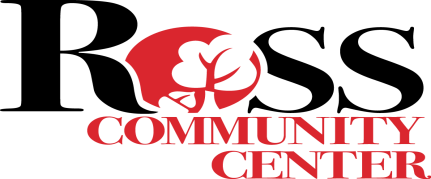 Ross Center Baseball/Softball  2021 Summer League Registration FormDrop Form off at Ross Community Center, 1110 W. 10th Street, Muncie, IN 47302 OR Mail Form to Ross Community Center, PO Box 3201, Muncie, IN 47307 OR email form to: sports@rosscentermuncie.orgQUESTIONS? Call 765.747.4741COST:	$10IMPORTANT DATES & TIMES:THIS PROGRAM IS NOT ENDORSED OR AFFILIATED WITH MUNCIE COMMUNITY SCHOOLS.Covid-19 Policies, Procedures, & RulesDue to the Covid-19 pandemic, the Ross Community Center is taking additional health and safety precautions in order to provide a safe and healthy place for sports and recreation. All users of the facilities must abide by the additional health and safety precautions listed below. Coaches, players, and spectators must be clear of any illness or Covid-19 symptoms. Verbal health screenings should be conducted. Temperatures should be taken before entering Ross Community Center Facilities. Parents will be asked if anyone in their household has any symptoms (fever, headache, cough, shortness of breath, muscle aches, and sore throat, among others).  Any individual with symptoms, or individuals with symptomatic persons in their household, will be asked to stay at home and will not be allowed to enter the facilities.Children may be accompanied by one parent/guardian during practices, from June 14th – July 1st. Parents/guardians must maintain physical distancing of six feet apart from each other and from the field. Any other spectators should remain in their vehicles. Spectators should not be on facility grounds before July 4th – Step 5 of Indiana Governor Holcomb’s 5 Step Plan when recreational facilities operate at normal.  After July 4th spectators may be on facility grounds, but must spectate from a social distance with a minimum of 6 feet distance between each spectator.  If using bleachers, spectators should still remain 6 feet apart in marked spaces. High-risk individuals should be discouraged from attending the Ross Community Center (individuals 65 and older, and individuals who are immuno-compromised ). Ensure a minimum of 6 feet social distance from coaches and players.  We encourage the use of face coverings for all individuals participating and attending practices and games until further notice.Hand sanitizer will be available at the entrance to the fields and in the fields, and must be used before, during, and after practices and games. Before entering the field, during water breaks, and after restroom breaks. If soap and water is present, this is the best option.No equipment sharing. Players must hang equipment on fences 6ft apart from one another. Participants should have their own gloves and bats. If bats are to be shared they should be disinfected between each use. Dugouts will be closed. Participants must avoid the close confined spaces of the dugout and should only be used as a means to enter and exit the fields.Guests should only drink out of their own containers brought from home. Drink sharing should be avoided. Personal drinks should be brought from home pre-labeled with names to avoid confusion. Drinks should be stored a minimum of 6ft. apart.I ____________________ (parent/guardian) of  _______________ (name of player) hereby affirm that I have read and accept the above Ross Community Center COVID-19 guidelines. Name: _________________________________________________Signature: ______________________________________________Date: __________________________________________________Ross Center Baseball and Softball programs are fully insured.Player Information:  (only one player per form please)           Player’s Name Male   /  Female   (circle one)Age:   _______________                      School: _____________________                                       Birthday: ____/     /____        Shirt Size: (circle one)                 Adult:    XL     L      M       S            Youth:    M     S   (for YOUTH LARGE sizes, order ADULT SMALL instead)Did you play in Ross Center league in 2020:      Yes  /  No	2020 Coach’s Name: 	  Would you like the same coach again?   Yes   /   No       Name of sibling/relative to be placed on same team:  	T-Ball (Boys and Girls)            Coaches Pitch (Boys and Girls)        Baseball/Softball (Boys and Girls)                 Girls’ Softball             4-6 years old                            7 – 9 years old                                 10 – 13 years old                               14 – 18 years oldParent/Guardian InformationParent/Guardian Name:    __________________________   ________________                   Best Way of Contact: ________________________Address:____________________________________       City                                    ___       State: ___________        Zip Code: _______________ Phone: _______________________________                                  Email: ________________________________________________________Emergency Contacts:  Emergency Contact 1: __________________   ____  Relationship to Child: ____________ Emergency Phone:_____________________________________________________________ Emergency Contact 2: ________________________ Relationship to Child: ____________ Emergency Phone: __________________________Volunteer InformationYES, I WANT TO VOLUNTEER!  (All volunteers will require a background check. We will assist you with obtaining this)As a coach    At the concession stand          In field maintenanceName:    ___________________________         Phone: ______________________________    Email: __________________________________